บันทึกข้อความ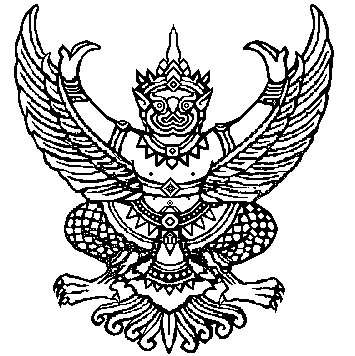 ส่วนราชการ                                                                                                                  .   ที่   ชม 0033.014/			     วันที่                                                                  .  เรื่อง ขออนุมัติจ่ายเงิน โครงการ                                                                                      	8เรียน  นายแพทย์สาธารณสุขจังหวัดเชียงใหม่เรื่องเดิม		ตามที่...... ระบุชื่อหน่วยงาน.........ได้ขออนุมัติดำเนินงานโครงการ.... ระบุชื่อโครงการที่ดำเนินงานในการจัด..........… ระบุชื่อกิจกรรมที่ดำเนินงานในโครงการฯ………….ใน….ระบุวัน เวลา และสถานที่ในการจัด……………
ได้รับงบประมาณสนับสนุนจาก..ระบุแหล่งสนับสนุน /แหล่งงบประมาณ /กิจกรรมหลักพร้อมรหัสกิจกรรม..
จำนวนเงิน ...................................... บาท (............................................................................) นั้น		ข้อเท็จจริง/พิจารณา		ในการนี้........ ระบุชื่อหน่วยงาน...............ได้ดำเนินกิจกรรมดังกล่าวเสร็จสิ้นเป็นที่เรียบร้อยแล้ว จึงขออนุมัติจ่ายเงิน โดยมีรายละเอียดการใช้งบประมาณดังนี้ ค่าอาหารกลางวัน ......... บาท x .............. มื้อ x ............ คน  	          .............. บาทค่าอาหารว่างและเครื่องดื่ม ........ บาท x ....... มื้อ x ........ คน  	          .............. บาทค่าสมนาคุณวิทยากร .......... บาท x .........คน ………….. ชั่วโมง   	          .............. บาทค่า…………… 							          .............. บาท			รวมเป็นเงินทั้งสิ้น               ................. บาท(.........................................)ข้อเสนอ		จึงเรียนมาเพื่อโปรดพิจารณา หากเห็นชอบกรุณาอนุมัติเบิกจ่ายเงิน จำนวน ………. บาท (...................................................)(.........................................................)		ตำแหน่ง......................................................